DIRE CE QU'ON PENSE 2; SÄGA VAD MAN TYCKER 2Tu aimes "le Bonheur est dans le pré"? (Bonde söker fru)Oui, c'est génial! Non, ce n'est pas drôle. Je déteste ""J'aime le "Bingolotto". C'est formidable! J'adore Friends!traductiontraductionuttalasc'est (sä)det ärbienbrabjääääsupersuveräntsypärce n'est pasdet är inteintéressantintressant äää(n)terrässaaasä nä paformidablefantastisktfårmidabl(ö)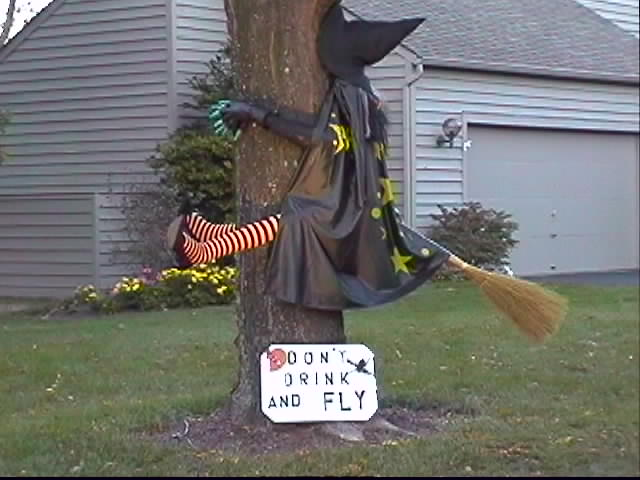 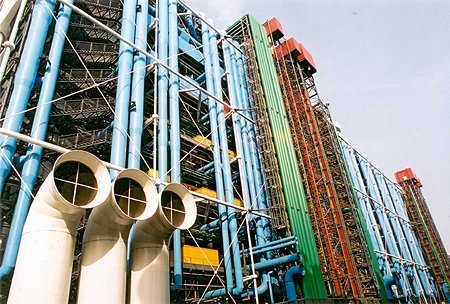 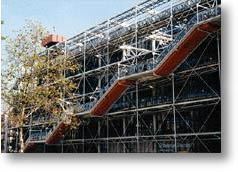 fantastiquefantastisktfaaa(n)tastickextrajättebraäggstragénialkanonbrascheniallchouettehäftigtschoättidiotidiotisktidjåbêtedumtbättstupidedumtstypiddconknäpptkåååååtrès bienmycket braträ bjääääexcellentstrålandeäcksällaaaanulvärdelöstnylldrôleroligtdrålbarbanttråkigtbarbaaaa(n)facilelättfasilldifficilesvårtdiffisillridiculelöjligtridikyllbizarrekonstigtbisarrbeauvackertbåmochefultmåschmignonsöttminjååååbongottbååååå(n)dégoûtantäckligtdegottaaaa(n)horribleförskräckligtårribl(ö)terriblefruktansvärttärribl(ö)j'aime, j'adoreje détesteje n'aime pasje ne connais pasjag känner inte tillschäm, schadårschö detästschö näm paschö nö kånnä pa